Florida Association of Hostage Negotiatorsfor those who make the call…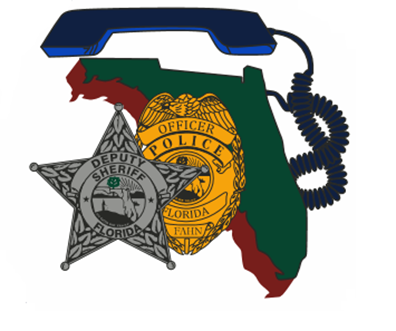 April 18, 2024  0800-1700case debriefs of crashed in the orange groves and canadian scorned by exotic dancers7:30a-8a    Registration and refreshments8a-10a       Case Study from Polk County Lt. Mark Dainty 10a-12a     Case Study from Hillsborough County Sgt. Aaron Dahl12p-1:15p  Lunch on your own1:15p-5p    Breakout Scenario Training Session First case study will cover negotiating during a hostage situation within a vehicle crashed into the orange groves after a pursuit. Lt. Mark Dainty will provide details of the case and discuss positives/negatives learned from the situation.Second case study will cover negotiating with a Canadian citizen scorned by his exotic dancing girlfriend haiving an affair. Sgt. Aaron Dahl with provide the details of the case and discuss lessons learned from the incident. In the afternoon groups will break out into negotiation teams and actively engage in a training scenario. Afterward, teams will reconvene and discuss tactics used as well as lessons learned. Join us for two unique case study reviews from Hillsborough County SO and Polk County SO. We will also break out into teams for a training scenario and compare/contrast team tactics.Speakers:   Lt. Mark Dainty; Polk County Sheriff’s Office and Sgt. Aaron Dahl; Hillsborough County Sheriff’s OfficeHosted by: Steve JacobsenPinellas County Sheriff’s OfficeFAHN Region 5 DirectorFor Questions:   sjacobsen@pcsonet.com727-582-6333This training is FREE for FAHN members. $20 for non-members (covers new membership)***VENUE CHANGE***Tampa convention center RM 124-125<< can add a web address if relevant for site>><<Date and Time>>